Ф А1.1-26-114Заведующая кафедрой ХПСиН, профессор	_______________	В.С. Кисличенко Обсяг роботи студентів в годинахПримітка. Оцінювання поточного рейтингу (ПР) студентів на кожному занятті здійснюється згідно обсягу засвоєння матеріалу за шкалою: 0-60% – 0 балів, 61-73% – 1 бал, 74-100% – 2 бали. Оцінювання ЗМ №1, №2 здійснюється за сумою поточного рейтингу та контрольних робіт з модулів.Рейтинг з модулю 1 (М 1) (за весенний семестр) = ЗМ № 1 + ЗМ № 2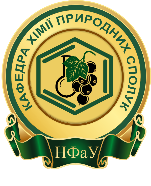 КАЛЕНДАРНО-ТЕМАТИЧЕСКИЙ ПЛАН ПРАКТИЧЕСКИХ ЗАНЯТИЙпо нутрициологии для студентов 3 курса отрасли знаний «22 Охрана здоровья» специальности 226 «Фармация, промышленная фармация» образовательная программа «Фармация для иностранных студентов» Фс17*(5,0д)і 1 группы(весенний семестр, 2019-2020 у.г.)КАЛЕНДАРНО-ТЕМАТИЧЕСКИЙ ПЛАН ПРАКТИЧЕСКИХ ЗАНЯТИЙпо нутрициологии для студентов 3 курса отрасли знаний «22 Охрана здоровья» специальности 226 «Фармация, промышленная фармация» образовательная программа «Фармация для иностранных студентов» Фс17*(5,0д)і 1 группы(весенний семестр, 2019-2020 у.г.)КАЛЕНДАРНО-ТЕМАТИЧЕСКИЙ ПЛАН ПРАКТИЧЕСКИХ ЗАНЯТИЙпо нутрициологии для студентов 3 курса отрасли знаний «22 Охрана здоровья» специальности 226 «Фармация, промышленная фармация» образовательная программа «Фармация для иностранных студентов» Фс17*(5,0д)і 1 группы(весенний семестр, 2019-2020 у.г.)КАЛЕНДАРНО-ТЕМАТИЧЕСКИЙ ПЛАН ПРАКТИЧЕСКИХ ЗАНЯТИЙпо нутрициологии для студентов 3 курса отрасли знаний «22 Охрана здоровья» специальности 226 «Фармация, промышленная фармация» образовательная программа «Фармация для иностранных студентов» Фс17*(5,0д)і 1 группы(весенний семестр, 2019-2020 у.г.)№ДатаТема занятияОбъем вчасах, вид занятияСистема оцениваниязнаний, баллыСистема оцениваниязнаний, баллыСистема оцениваниязнаний, баллы№ДатаТема занятияОбъем вчасах, вид занятияminmaxmaxСодержательный МОДУЛЬ 1. нутриентЫ, ИХ СОДЕРЖАНИЕ В пищевых продуктах. Рацион питания, пищевоЙ статус, диетические добавки.Содержательный МОДУЛЬ 1. нутриентЫ, ИХ СОДЕРЖАНИЕ В пищевых продуктах. Рацион питания, пищевоЙ статус, диетические добавки.Содержательный МОДУЛЬ 1. нутриентЫ, ИХ СОДЕРЖАНИЕ В пищевых продуктах. Рацион питания, пищевоЙ статус, диетические добавки.Содержательный МОДУЛЬ 1. нутриентЫ, ИХ СОДЕРЖАНИЕ В пищевых продуктах. Рацион питания, пищевоЙ статус, диетические добавки.Содержательный МОДУЛЬ 1. нутриентЫ, ИХ СОДЕРЖАНИЕ В пищевых продуктах. Рацион питания, пищевоЙ статус, диетические добавки.Содержательный МОДУЛЬ 1. нутриентЫ, ИХ СОДЕРЖАНИЕ В пищевых продуктах. Рацион питания, пищевоЙ статус, диетические добавки.Содержательный МОДУЛЬ 1. нутриентЫ, ИХ СОДЕРЖАНИЕ В пищевых продуктах. Рацион питания, пищевоЙ статус, диетические добавки.1.06.03Нутрициология: предмет, цели и задачи. Роль питания. Анализ макро- и микронутриентов в пищевых продуктах.2ПЗ1222.20.03Рацион питания, его полноценность, сбалансированность, пищевая и энергетическая ценность. Определение пищевого статуса.2ПЗ1223.03.04Диетические добавки к пище. Анализ маркировки и определения доброкачественности.2ПЗ1224.17.04Итоговый контроль СМ 12ПЗ152424Всего за СМ 1:Всего за СМ 1:Всего за СМ 1:Всего за СМ 1:183030Содержательный модуль 2. нутритивнАЯ КОРРЕКЦИЯ ЗАБОЛЕВАНИЙ.Содержательный модуль 2. нутритивнАЯ КОРРЕКЦИЯ ЗАБОЛЕВАНИЙ.Содержательный модуль 2. нутритивнАЯ КОРРЕКЦИЯ ЗАБОЛЕВАНИЙ.Содержательный модуль 2. нутритивнАЯ КОРРЕКЦИЯ ЗАБОЛЕВАНИЙ.Содержательный модуль 2. нутритивнАЯ КОРРЕКЦИЯ ЗАБОЛЕВАНИЙ.Содержательный модуль 2. нутритивнАЯ КОРРЕКЦИЯ ЗАБОЛЕВАНИЙ.Содержательный модуль 2. нутритивнАЯ КОРРЕКЦИЯ ЗАБОЛЕВАНИЙ.5.15.05Нутритивная коррекция и ДД для пищевой аллергии, непереносимости и сахарного диабета.2ПЗ1226.29.05Нутритивная коррекция и ДД для заболеваний желудочно-кишечного тракта.2ПЗ1227.12.06Нутритивная коррекция и ДД для заболеваний сердечно-сосудистой системы.2ПЗ1228.12.06Нутритивная коррекция и ДД для заболеваний мочевыводящей и опорно-двигательной систем.2ПЗ1229.26.06Итоговый контроль СМ 22ПЗ142222Всего за СМ 2:Всего за СМ 2:Всего за СМ 2:Всего за СМ 2:18303010.26.06Итоговый модульный контроль по модулю 1: «Нутриенты, их содержание в пищевых продуктах. Рацион питания, пищевой статус, диетические добавки. Нутритивная коррекция заболеваний.»2ПЗ254040ВСЕГО ЗА ИЗУЧЕНИЕ МОДУЛЯ 1ВСЕГО ЗА ИЗУЧЕНИЕ МОДУЛЯ 1ВСЕГО ЗА ИЗУЧЕНИЕ МОДУЛЯ 1ПЗ-2061100100ВсьогоКредитиЛекціїСемінарські заняттяПрактичні заняттяСамостійна роботаНаціональна шкала903,08-2062Зачет(90 - зарах - А)% засвоєння матеріалу з контрольних робітЗМ № 1 Бали % засвоєння матеріалу з контрольних робітЗМ № 2Бали % засвоєння матеріалу Підсумковий контрольБали 90-10022-2490-10021-2290-10036-4074-8918-2174-8916-2074-8931-3561-7315-1761-7314-1561-7325-300-600-140-600-130-600-24